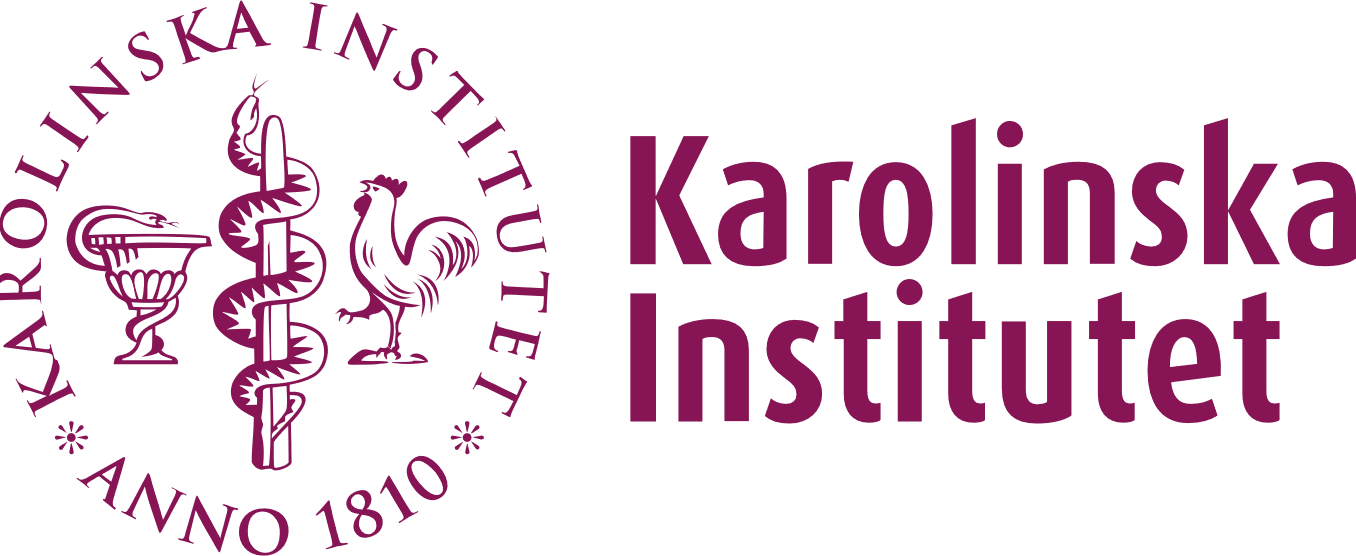 , Text (max. 1 page) with the head of department's view on the employee's application, and where the benefits of the membership for the institution's educational activities are stated."